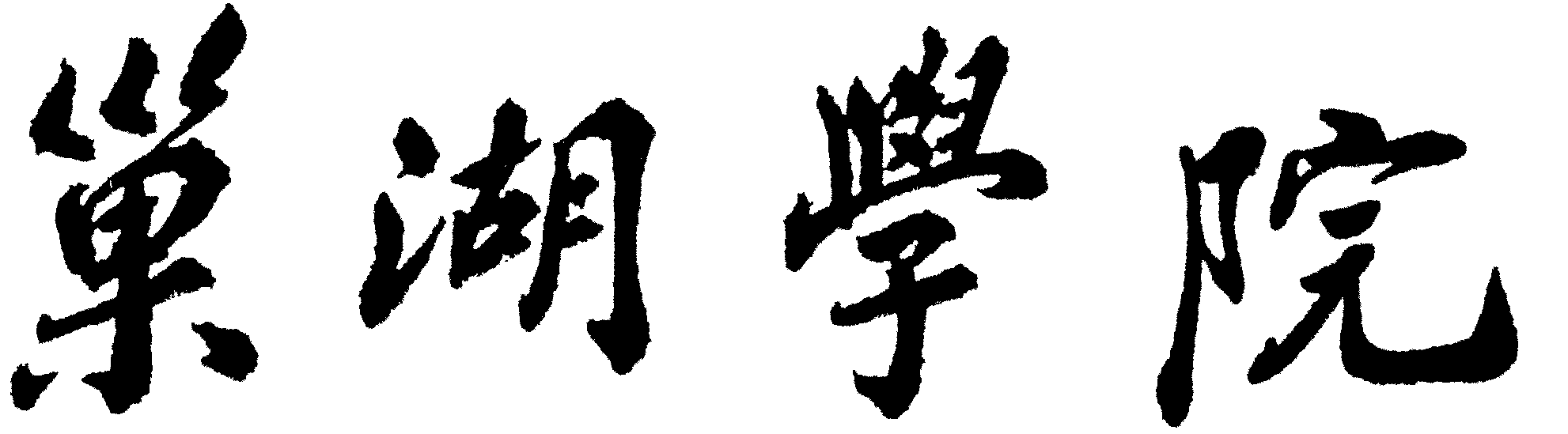 期末教学检查自查工作报告（2023-2024学年第一学期）学院                  时间                  2023.06教学质量管理与评估处  制巢湖学院20  -20  学年第  学期           学院期末教学检查自查工作报告一、自查工作开展情况二、自查结果（一）教学工作完成情况.....存在的问题：（二）考试工作情况.....存在的问题：（三）毕业实习和毕业设计.....存在的问题：（四）教学质量保障体系运行情况.....存在的问题：三、原因分析与整改措施